ΟΡΘΗ ΕΠΑΝΑΛΗΨΗ                              Πληροφορίες: ΚΟΙΝ:	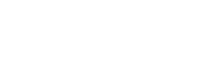 Πίνακας Αποδεκτών: